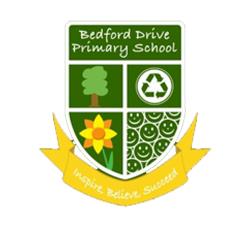 AUTUMN 1AUTUMN 2SPRING 1SPRING 2SUMMER 1SUMMER 2Cross Curricular ThemesStone ageEgyptiansRefugeesAncient Greece ConservationCross Curricular Themes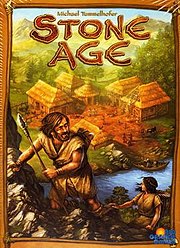 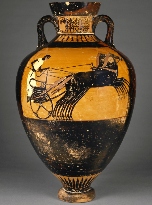 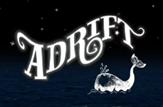 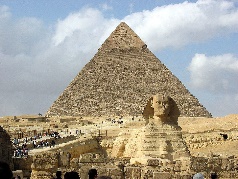 Literacy Counts
Book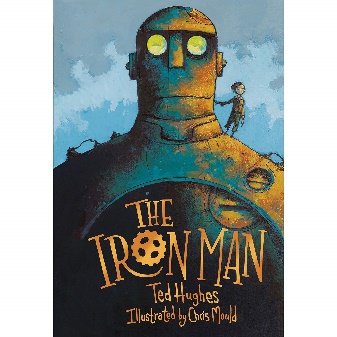 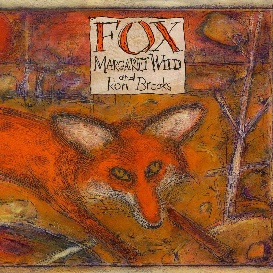 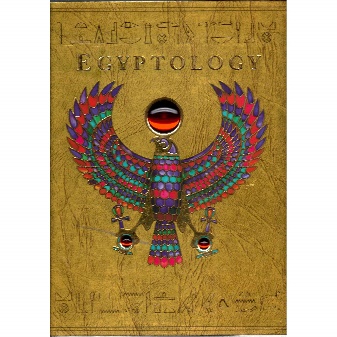 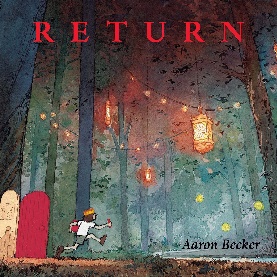 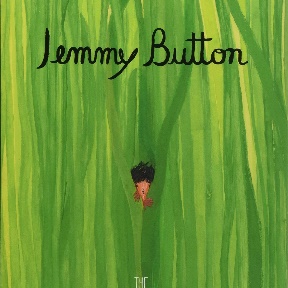 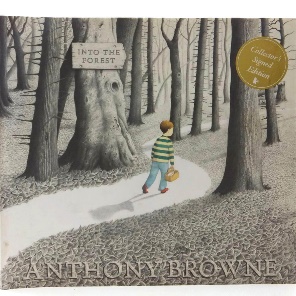 Literacy Counts
BookThreat NarrativeExplanationFable NarrativeInformationEgyptian Mystery NarrativeSetting NarrativeReportReturn Narrative      Letter to recount Lost NarrativeNewspaperWhole Class Novel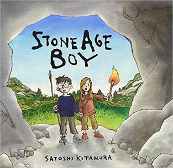 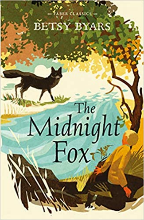 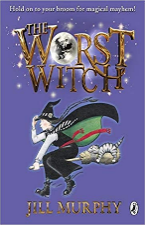 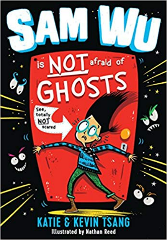 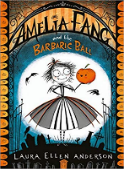 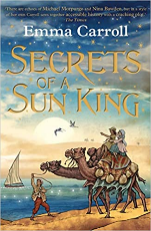 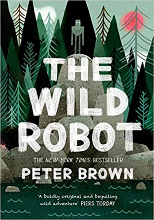 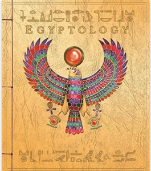 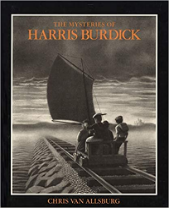 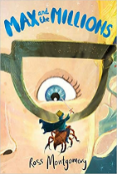 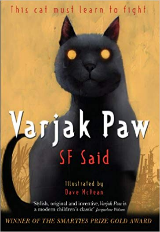 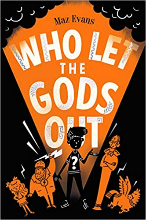 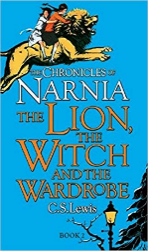 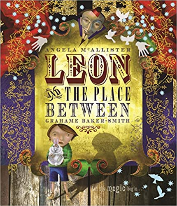 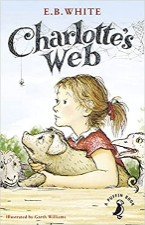 Whole Class Reading ThemesAnne FineDisney SongsInternet SafetyNovel vol 2SongsRocks and FossilsChildren’s classic Vol 1MonstersNovels vol 1Picture books 1SpidersPrehistoric BritainColoursHearing impairmentKeeping healthyNotable people vol 2PlantsPoetry Volume 1Children’s classic Vol 2Different culturesForcesLighthousesTowns, cities and villagesDick King SmithLight and shadowsPhillip Reeves and Sarah McKintyreSongs from musicalsRobotsPoetry Volume 2GreeceNotable people vol 1Picture books 2Shang dynastyWeatherRoald Dahl